ÅRSMÖTE 2022-04-05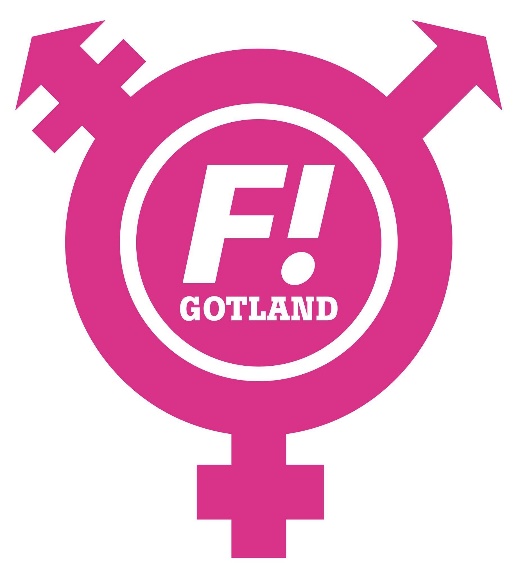 FEMINISTISKT INITIATIV GOTLAND DAGORDNING 1. Mötet öppnas 2. Val av mötesordförande 3. Val av mötessekreterare 4. Val av två (2) justerare tillika rösträknare 5. Mötets behöriga utlysning 6. Fastställande av röstlängd 7. Anmälan av övriga frågor 8. Godkännande av dagordning 9. Föreningens verksamhetsberättelse 2021 10. Revisionsberättelse 11. Fråga om ansvarsfrihet för styrelsen 2021 12. Fastställande av antal styrelsemedlemmar 202213. Val av styrelse 2022: Ordförande, kassör och sekreterare 14. Val av styrelse 2022: Övriga ledamöter och ev. suppleanter15. Val av firmatecknare 16. Val av två (2) revisorer 2022 17. Val av valberedning 202218. Fastställande av budget 202219. Fastställande av verksamhetsplan 2022 20. Övriga ärenden 21. Mötet avslutas